PENERAPAN METODE INQUIRY UNTUK MENINGKATKAN HASIL BELAJAR MATERI POKOK PECAHAN SISWA KELAS VB SDN 24 AMPENAN TAHUN PELAJARAN 2009/2010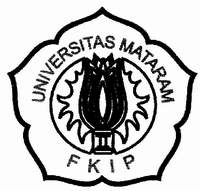 SKRIPSIDiajukan Untuk Memenuhi Persyaratan dalam MenyelesaikanProgram Sarjana (S1) Pendidikan Guru Sekolah DasarOlehLALU BUDI HARTONONIM E1E 006 158PROGRAM STUDI PGSDJURUSAN ILMU PENDIDIKANFAKULTAS KEGURUAN DAN ILMU PENDIDIKANUNIVERSITAS MATARAM2010PENERAPAN METODE INQUIRY UNTUK MENINGKATKAN HASIL BELAJAR MATERI POKOK PECAHAN SISWA KELAS VB SDN 24 AMPENAN TAHUN PELAJARAN 2009/2010SKRIPSIDiajukan Untuk Memenuhi Persyaratan dalam MenyelesaikanProgram Sarjana (S1) Pendidikan Guru Sekolah DasarOlehLALU BUDI HARTONONIM E1E 006 158PROGRAM STUDI PGSDJURUSAN ILMU PENDIDIKANFAKULTAS KEGURUAN DAN ILMU PENDIDIKANUNIVERSITAS MATARAM2010